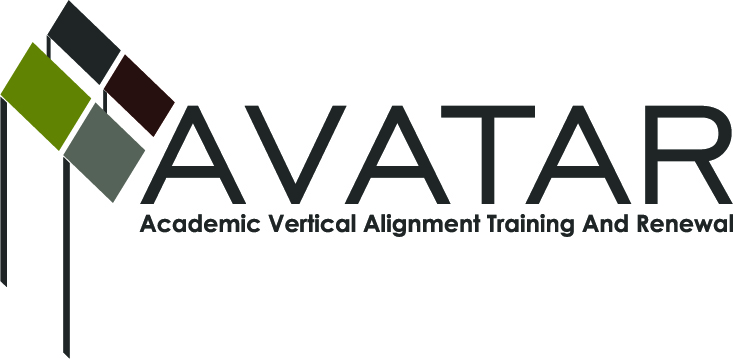 AVATAR Partnership Region: _____15_____________Meeting/Session Documentation FormForm should be completed after each meeting and given to the Regional AVATAR Coordinator/FacilitatorAgenda Format Key:  P = Presentation, F = Feedback, D = Decision-Making, W = Work Group, O = Other, with explanationAVATAR Meeting MinutesMeeting Participant ListMeeting:Meeting Purpose:Plan agenda and discuss desired outcomes of final projectPlan agenda and discuss desired outcomes of final projectPlan agenda and discuss desired outcomes of final projectPlan agenda and discuss desired outcomes of final projectPlan agenda and discuss desired outcomes of final projectDate:12/6/12Start Time:3:00End Time:4:45Meeting Coordinator/ Facilitator:Karan DuweLocation:Location:ESC Region 15ESC Region 15Meeting Recorder:Karan DuweMeeting Timekeeper:Meeting Timekeeper:TimeTopicFormatDiscussion LeaderDesired Outcome3:05Update on State STAAR requirements, Alignment of Writing standards K-12PConnie Lindsey ESC 15Common understanding of what state accountability is requiring of students3:30Next step discussion.  DiscussionLaurence MusgroveDetermine who else needs to be involved in the project and how to find those people3:50Discussion of 5 paragraph essay.  Importance of reading and writing.  Engage in conversations instead of replying to prompt (authentic writing)DiscussionCommon understanding of expectations4:15Purpose of our projectDiscussionKaran DuweDetermine next step4:30Agenda for Project meetingDiscussionLaurence MusgrovePlan for a Regional Course PacketAction ItemPerson ResponsibleDue DateCreate a Regional Wiki for ELA K-12 teachers and Higher Ed teachers can share documentsConnie LindseyFeb. 1, 2013Create Agenda for February Planning meetingLaurence Musgrove January 17, 2013Identify a working group to design course packetTeamJanuary 17, 2013Create a brochure for students in grades 6-12 and college Freshmen about what is expected in 1301 courses in the regionTeamApril, 2013NotesNotesNotesIdeas for Agenda:Outcome:  Reference course Packet that demonstrates alignment between K-12 institutions and Higher EdDivide teachers into groups with sample essays.   Small groups will read and discuss essays, grade using available rubrics     Discuss expectations of teachers – differences      Report out to groupIdentify issues in teaching writingCreate a resource for sharing and communicatingSample essays will be available for Grades 6-12Nancy brought copies of A papersNext meeting will be team planning agenda for our February meeting.  In February we will have other HS and HE English teachers (up to 30) to discuss sample essays and expectations.Everyone reports that they are happy to be having these discussions and look forward to our meeting in February.  If nothing else but these great discussions comes from our hard work it will be worth the time.  Ideas for Agenda:Outcome:  Reference course Packet that demonstrates alignment between K-12 institutions and Higher EdDivide teachers into groups with sample essays.   Small groups will read and discuss essays, grade using available rubrics     Discuss expectations of teachers – differences      Report out to groupIdentify issues in teaching writingCreate a resource for sharing and communicatingSample essays will be available for Grades 6-12Nancy brought copies of A papersNext meeting will be team planning agenda for our February meeting.  In February we will have other HS and HE English teachers (up to 30) to discuss sample essays and expectations.Everyone reports that they are happy to be having these discussions and look forward to our meeting in February.  If nothing else but these great discussions comes from our hard work it will be worth the time.  Ideas for Agenda:Outcome:  Reference course Packet that demonstrates alignment between K-12 institutions and Higher EdDivide teachers into groups with sample essays.   Small groups will read and discuss essays, grade using available rubrics     Discuss expectations of teachers – differences      Report out to groupIdentify issues in teaching writingCreate a resource for sharing and communicatingSample essays will be available for Grades 6-12Nancy brought copies of A papersNext meeting will be team planning agenda for our February meeting.  In February we will have other HS and HE English teachers (up to 30) to discuss sample essays and expectations.Everyone reports that they are happy to be having these discussions and look forward to our meeting in February.  If nothing else but these great discussions comes from our hard work it will be worth the time.  NameTitleOrganization/InstitutionLaurence MusgroveASUNancy TreadwellHoward CollegeGwen ParsonsHoward CollegeClaudia BecerraSAISDJean HaseSAISDPam CallenHoward CollegeConnie LindseySecondary ELA ConsultantESC Region 15Karan DuweESC Region 15